(Материал на этой страничке  поможет Вам легче подготовиться вместе с ребенком к  детскому саду)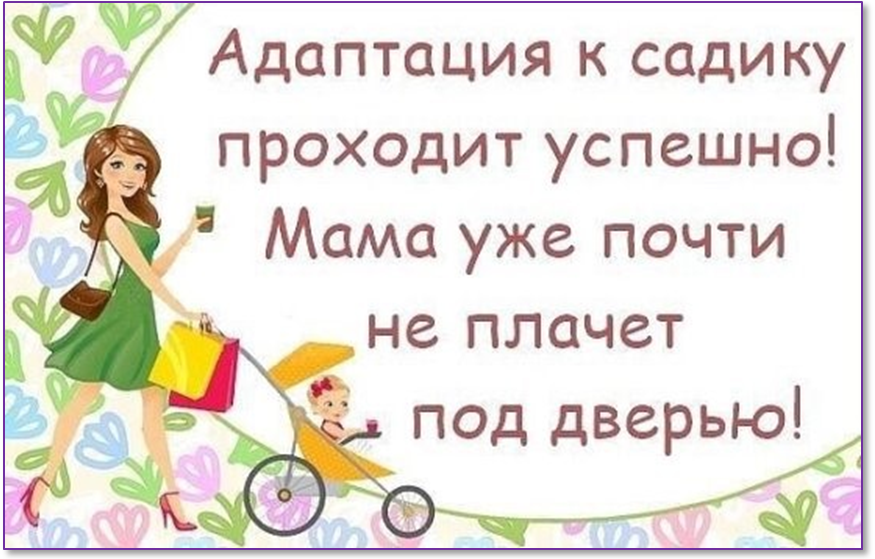 Готовность родителейСамое главное – положительный настрой на детский сад, если вы верите, что детский сад самое лучшее место на земле для вашего ребенка, так же будет считать и ваш ребенок, пусть пока на уровне внутренних ощущений.Если вы так не считаете, займитесь аутотренингом - возьмите листочек и напишите в ответ на вопрос «Зачем мне нужен детский сад?» все позитивное, что вы знаете по этому поводу (например, «У моего ребенка расширится круг общения, а это очень полезно для его развития» - да-да, даже негативный опыт полезен, так как ребенок развивается только преодолевая препятствия, как, впрочем, и любой человек, или «Я могу спокойно ходить в магазин, не отдирая орущего ребенка от ярких коробок» и т.п.Чаще гуляйте с ребенком на детской площадке, не торопитесь вмешиваться в любой конфликт, дайте ребенку возможность поучиться самому найти выход из ситуации, а себе возможность погордиться за ребенка «Вот какой молодец, как ловко забрал свою игрушку, значит может постоять за свое имущество».Хотя бы раз в неделю меняйте с ребенком место для прогулок – это может быть соседский двор (а сколько их вокруг?), парк, центр города, просто проехать 2 остановке на транспорте, а обратно вернуться пешком или наоборот и т.д.Ходите с ребенком в гости и приглашайте гостей к себе, желательно с детьми разного возраста – учите ребенка общаться, вместе играть, давать играть свои игрушки, просить чужие и т.п. – показывайте, как это надо делать.Играйте с ребенком дома в детский сад, начиная от бытовых процессов (кормление, одевание, сон), до игр и занятий. Роль ребенка может выполнять сам ребенок или какая-нибудь игрушка. «Вот как Саша аккуратно кушает, как ребятки в детском саду», «Все ребятки спать легли в свои кроватки и Танечка тоже спать ляжет в свою кроватку».Если вы определились с выбором дошкольного учреждения, начинайте осваивать его территорию, приходите на утренние и вечерние прогулки (что также поможет вам и ребенку привыкнуть к режиму детского сада), познакомьтесь с воспитателями, играйте с детьми, запоминайте их имена, чтобы потом напоминать их ребенку. Посетите психолога детского сада, проконсультируйтесь с медицинской сестрой или врачом, т.е. сами получите как можно больше разнообразной информации о том месте, где ваш ребенок будет проводить большую часть времени. Самое главное – это ваше доверие и вера, что все будет хорошо.Ваш ребенок пришел в детский садЕсли вы учли все предыдущие рекомендации, то уже 90% самого сложного позади.Обязательно соблюдайте график адаптации, т.е. режим кратковременного пребывания ребенка в детском саду, начиная с 2-х часов. С графиком вас познакомит медицинский работник или психолог детского сада. Дайте ребенку возможность постепенно привыкнуть к новым условиям, к новым людям, к новым правилам, к отсутствию мамы.Можете дать ребенку с собой игрушку или книжку, словом «кусочек» дома.Ежедневно общайтесь с воспитателем, но не с целью выспросить, кто толкнул, а кто отобрал игрушку, а с целью выяснить, как вам скорректировать свои взаимоотношения с ребенком дома, чтобы он легче и быстрее привыкал к новым условиям жизни. Пусть воспитатель станет вашим помощником в воспитании ребенка.Поддерживайте ребенка в период адаптации, меньше обращайте внимания на его капризы, дарите ему свое тепло и любовь. Постарайтесь не менять ничего в жизни ребенка в этот период (не отучайте от соски, груди – это лучше сделать заранее, не ездите надолго в гости, не приглашайте к себе незнакомых малышу людей и т.п.). Берегите нервную систему ребенка!                                            Терпения вам и оптимизма!            Наблюдайте за своим ребенком, прислушивайтесь к нему,   он сам Вам подскажет  наиболее оптимальные для него воспитательные методы и приемы!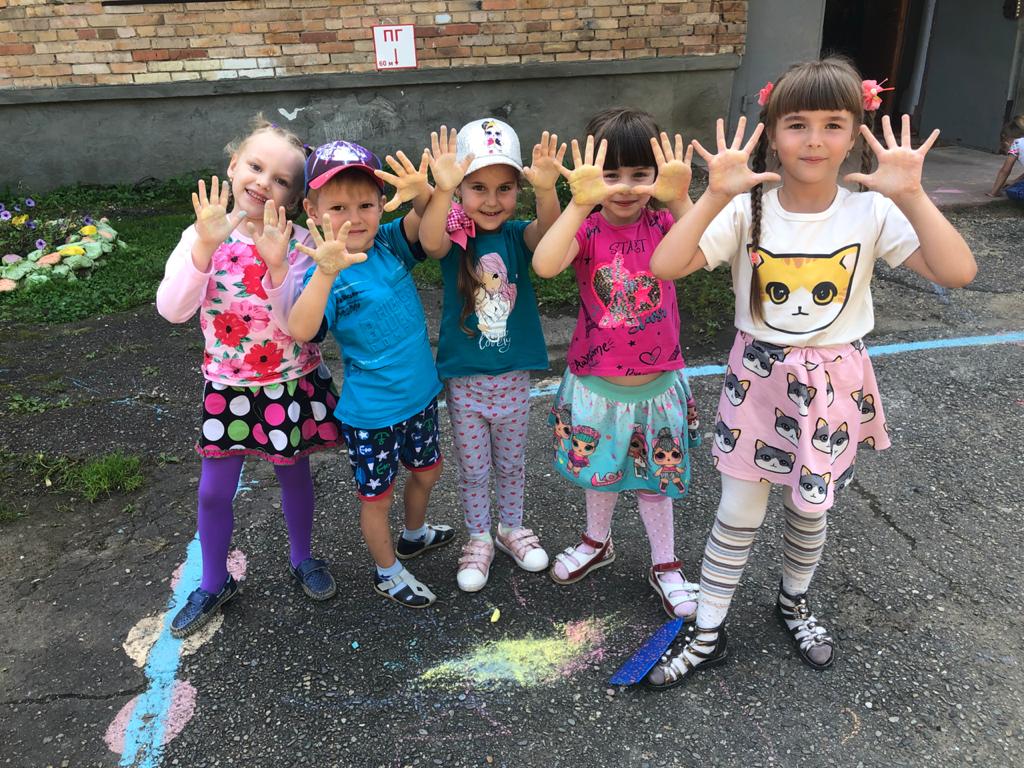 